ANSWER KEY – Q1:2MondayTuesdayWednesdayThursdayAdd ending punctuation to the sentence. The pencil is broken.Add ending punctuation to the sentence. I hate broccoli!Add ending punctuation to the sentence. When will Amy be finished?Add ending punctuation to the sentence. I am going to learn to play the piano.Is the underlined noun Singular or Plural?My friend is coming over today.Underline the nouns in the sentence.The clock needs batteries.Is the underlined noun Singular or Plural?The students played at recess.Underline the nouns in the sentence.My pencil is in my desk.Is the underlined verb Past, Present, or Future tense?She reads her book at night.Underline the verb in the sentence.We finished the movie.Is the underlined verb Past, Present, or Future tense?James will write a letter to the teacher.Underline the verb in the sentence.My mom will cook pasta tonight.Write an adjective to describe the tree.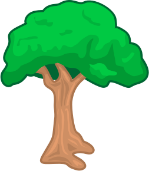 tallanswers will varyCircle the adjective in the sentence.The small dog ran.Write an adjective to describe the watch.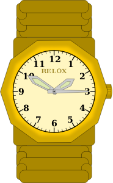 shinyanswers will varyCircle the adjective in the sentence.I lost my green marker.Circle the words that need to be capitalized.School starts after Labor Day.Circle the words that need to be capitalized.I am going to Walmart to buy a DVD.Circle the words that need to be capitalized.I drove through the mountains in Colorado.Circle the words that need to be capitalized.We ate hamburgers at McDonalds.Circle the compound words.backseatschoolsometimedoghousestudentpencilWhich compound word means “a house for a dog”.doghouseSplit the compound word into parts. What does it mean?backpacka pack you carry on your back.Split the compound word into parts. What does it mean?homeworkwork you do at home